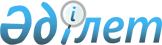 О внесении изменений в Решение Комиссии таможенного союза от 14 октября 2010 года № 413 "Об условиях помещения товаров Таможенного союза под таможенную процедуру таможенного транзита"Решение Комиссии таможенного союза от 8 декабря 2010 года № 509

      Комиссия Таможенного союза решила:



      1. Внести в Решение Комиссии Таможенного союза от 14 октября 2010 года № 413 «Об условиях помещения товаров Таможенного союза под таможенную процедуру таможенного транзита» следующие изменения:

      - в пункте 1 слова и цифры «подсубпозиции 2709 00 100 0» заменить словами и цифрами «27 товарной группы»;

      - дополнить пункт 1 абзацем следующего содержания «Подтверждение фактического количества товара, вывезенного с таможенной территории таможенного союза трубопроводным транспортом, осуществляется таможенным органом, которым совершены таможенные операции по помещению данного товара под таможенную процедуру таможенного транзита».



      2. Настоящее Решение вступает в силу с 1 января 2011 года.

Члены Комиссии Таможенного союза:
					© 2012. РГП на ПХВ «Институт законодательства и правовой информации Республики Казахстан» Министерства юстиции Республики Казахстан
				От Республики

БеларусьОт Республики

КазахстанОт Российской

ФедерацииА. КобяковУ. ШукеевИ. Шувалов